توجه: هزینه هر آنالیز، به حساب 1108058192 بانک تجارت شعبه دانشگاه کردستان به نام درآمدهای اختصاصی معاونت پژوهشی دانشگاه کردستان واریز و اصل فیش به همراه فرم درخواست تکمیل شده به آدرس: سنندج-دانشگاه کردستان-آزمایشگاه مرکزی-صندوق پستی 416 کد پستی: 15175-66177 ارسال گردد.نام و نام خانوادگی:                                      رشته و مقطع تحصیلی:                                   شماره دانشجویی:کد ملی:                                                   تلفن تماس ضروری:                                       نام دانشگاه یا موسسه وابسته: نام و  استاد راهنما:                                      شماره تماس استاد راهنما:                               امضاء استاد راهنما:                                      تاریخ تحویل نمونه: ایمیل استاد راهنما:                                                                      ایمیل متقاضی:                                                                            مشخصات متقاضیتعیین ساختار تک بلور نیاز به بلوری با کیفیت مناسب و ابعادی در حدود 1/0 میلی متر دارد.شرایط به کار رفته جهت گرفتن تک بلور شامل حلال و .... توضیح داده شود.پایداری بلور در هوا،  آب  و .... توضیح داده شود.چنانچه بلور حلال خود را از دست می‌دهد در حلال مادر نگه‌داشته شود.نمونه ارائه شده حداکثر یک هفته پس از تاریخ اعلام نتیجه در آزمایشگاه نگهداری می شود.شرایط نمونهنام نمونه:                                                                      شرایط نگهداری:                 تعداد نمونه:                                                                   مواد اولیه مورد استفاده در سنتز:شکل، رنگ:                                                                    شکل ساختار پیشنهادی:خواص فیزیکی و شیمیایی ( بلور و حلال):                                           حساسیت به : نور       رطوبت        هوا 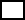 سمی       غیر سمی             دمای پایداری:  ...........                    نمونه :         کایرال             اکایرالفرمول شیمیایی(در صورت انجام آنالیز عنصری):	                                 سایر آنالیز های صورت گرفته: MS           NMR      IR      مشخصات نمونهنوع اطلاعات لازم از آنالیز